                                           СОБРАНИЕ ПРЕДСТАВИТЕЛЕЙ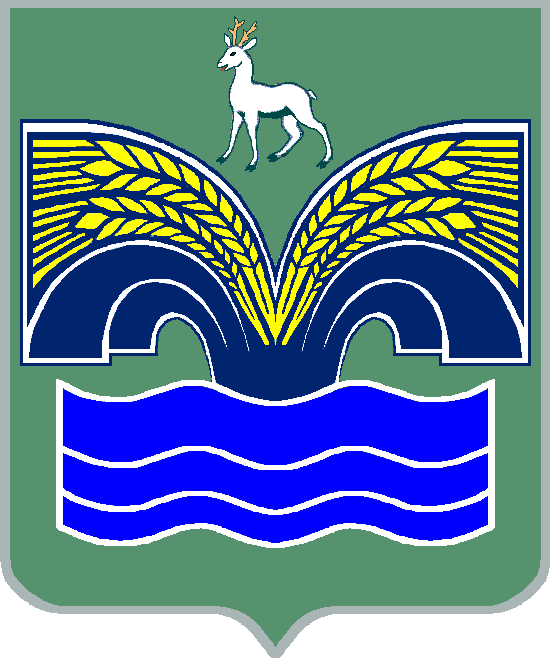 СЕЛЬСКОГО ПОСЕЛЕНИЯ СВЕТЛОЕ ПОЛЕМУНИЦИПАЛЬНОГО РАЙОНА КРАСНОЯРСКИЙСАМАРСКОЙ  ОБЛАСТИТРЕТЬЕГО СОЗЫВАРЕШЕНИЕот 19 сентября 2018 г. № 36О внесении  изменений и  дополнений  в  решение Собрания представителей сель-ского поселения Светлое Поле муниципального района Красноярский Самарской области  от 20.12.2017 года  № 63  «О  бюджете сельского поселения  Светлое Поле муниципального   района    Красноярский   Самарской  области   на  2018 год»     с изменениями   и   дополнениями   от   16.01.2018 г.   № 1,   от  24.01.2018 г.  № 4,   от 15.02.2018 г. № 10, от 02.04.2018 г. № 12, от 18.04.2018 г. № 15, от 28.05.2018 г. № 19, от 13.06.2018 г. № 25, от 28.06.2018 № 27, от 04.07.2018 г. № 28, от 25.07.2018 г. № 32 Заслушав информацию специалиста Администрации сельского поселения Светлое Поле муниципального района Красноярский Самарской области Коробок Т.А. о внесении изменений и дополнений в решение Собрания представителей сельского поселения Светлое Поле муниципального района Красноярский Самарской области от 20.12.2017 № 63 «О бюджете сельского поселения Светлое Поле муниципального района Красноярский Самарской области на 2018 год» с изменениями и дополнениями от 16.01.2018 г. № 1, от 24.01.2018 г. № 4, от  15.02.2018 г. № 10, от 02.04.2018 г. № 12,от 18.04.2018 г. № 15,  от 28.05.2018г. № 19, от 13.06.2018 г. № 25, от 28.06.2018 г.       № 27, от 04.07.2018 г. № 28, от 25.07.2018 г. № 32 Собрание представителей сельского поселения Светлое Поле  муниципального района Красноярский Самарской области РЕШИЛО:1. Внести в решение Собрания представителей сельского поселения Светлое Поле муниципального района Красноярский Самарской области от 20.12.2017 № 63 «О бюджете сельского поселения Светлое Поле муниципального района Красноярский Самарской области на 2018 год» следующие изменения и дополнения:1) пункт 1 изложить в следующей редакции:«Утвердить основные характеристики бюджета сельского поселения Светлое Поле муниципального района Красноярский Самарской области (далее – местный бюджет) на 2018 год:- общий объем доходов –  36 853,0 тыс. руб.;- общий объем расходов – 41 298,8 тыс. руб.- дефицит   -    4 445,8 тыс. руб."2) приложение  3 изложить в редакции согласно приложению  1 к настоящему решению;3) приложение  4 изложить в редакции согласно приложению  2 к настоящему решению;4) приложение  5 изложить в редакции согласно приложению  3 к настоящему решению;5) приложение 6 изложить в редакции согласно приложению 4 к настоящему решению;2. Опубликовать настоящее решение в средствах массовой информации.3. Настоящее решение вступает в силу со дня его официального опубликования.Председатель Собрания представителей сельского поселенияСветлое Поле муниципального района Красноярский  Самарской области				            С.В. СиняевГлава сельского поселения Светлое Полемуниципального  района   КрасноярскийСамарской области								   И. А. Старков      Приложение 1  к решению Собрания представителей                        сельского поселения Светлое Поле                        муниципального района Красноярский                      Самарской области от 19.09.2018 г. № 36    Приложение 3    к решению Собрания представителей                          сельского поселения Светлое Поле                        муниципального района Красноярский                      Самарской области от 20.12.2017 г. № 63Объем поступления доходов по основным источникам     Приложение 2  к решению Собрания представителей                        сельского поселения Светлое Поле                        муниципального района Красноярский                      Самарской области от 19.09.2018 г. № 36                                                                                                             ПРИЛОЖЕНИЕ 4     к  решению Собрания представителей     сельского поселения Светлое Поле                        муниципального  района Красноярский                      Самарской области от 20.12.2017 г. № 63Ведомственная структура расходов бюджета поселения на 2018 год                                                                                                               Приложение 3  к решению Собрания представителей                        сельского поселения Светлое Поле                        муниципального района Красноярский                      Самарской области от 19.09.2018 г. № 36     ПРИЛОЖЕНИЕ 5       к решению Собрания представителей       сельского поселения Светлое Поле                         муниципального района Красноярский                        Самарской области от 20.12.2017 г. № 63Распределение бюджетных ассигнований по разделам, подразделам, целевым статьям (муниципальным программам и непрограммным направлениям деятельности), группам и подгруппам видов расходов классификации расходов бюджета поселения на 2018 год     Приложение 4  к решению Собрания представителей                        сельского поселения Светлое Поле                        муниципального района Красноярский                      Самарской области от 19.09.2018 г. № 36                                                                                                          ПРИЛОЖЕНИЕ 6 к  решению Собрания представителейсельского поселения Светлое Поле муниципального района Красноярский Самарской области от 20.12.2017 г. № 63Источники внутреннего финансирования дефицита местного бюджета на 2018 годКод бюджетной классификацииНаименование доходаСумма, (тыс. руб.)000 100 00000 00 0000 000Налоговые и неналоговые доходы28 168,3000 101 00000 00 0000 000Налоги на прибыль, доходы9 000,0000 101 02000 01 0000 110Налог на доходы физических лиц9 000,0000 103 00000 00 0000 000Налоги на товары (работы, услуги), реализуемые  на территории Российской Федерации4 708,0000 103 02230 01 0000 110Доходы от уплаты акцизов на дизельное топливо, подлежащие распределению между бюджетами субъектов Российской Федерации и местными бюджетами с учетом установленных дифференцированных нормативов отчислений в местные бюджеты1 756,0000 103 02240 01 0000 110Доходы от уплаты акцизов на моторные масла для дизельных и (или) карбюраторных (инжекторных) двигателей, подлежащие распределению между бюджетами субъектов Российской Федерации и местными бюджетами с учетом установленных дифференцированных нормативов отчислений в местные бюджеты14,0000 103 02250 01 0000 110Доходы от уплаты акцизов на автомобильный бензин, подлежащие распределению между бюджетами субъектов Российской Федерации и местными бюджетами с учетом установленных дифференцированных нормативов отчислений в местные бюджеты3 210,0000 103 02260 01 0000 110 Доходы от уплаты акцизов на прямогонный бензин, подлежащие распределению между бюджетами  субъектов  Российской Федерации и местными бюджетами с учетом установленных дифференцированных нормативов отчислений в  местные бюджеты-272,0000 105 00000 00 0000 000Налоги на совокупный доход 350,0000 105 03010 01 1000 110Единый сельскохозяйственный налог350,0000 106 00000 00 0000 000Налоги на имущество13 800,0000 106 01000 00 0000 110Налог на имущество физических лиц1 300,0000 106 06000 00 0000 110Земельный налог12 500,0000 111 00000 00 0000 000Доходы от использования имущества, находящегося в государственной и муниципальной собственности305,0000 111 05035 10 0000 120Доходы от сдачи в аренду имущества, находящегося в оперативном управлении органов управления поселений и созданных ими учреждений (за исключением имущества муниципальных автономных учреждений)305,0000 116 23052 10 0000 140Доходы от возмещения ущерба при возникновении иных страховых случаев, когда выгодоприобретателями выступают получатели средств бюджетов сельских поселений5,3000 200 00000 00 0000 000Безвозмездные поступления8 684,7000 202 00000 00 0000 000Безвозмездные поступления от других бюджетов бюджетной системы Российской Федерации2 970,6000 202 01000 00 0000 151Дотации бюджетам бюджетной системы Российской Федерации и муниципальных образований343,1000 202 15001 10 0000 151Дотации бюджетам сельских поселений на выравнивание бюджетной обеспеченности150,5000 202 15002 10 0000 151Дотации бюджетам сельских поселений на поддержку мер по обеспечению бюджетной сбалансированности бюджетов192,6000 202 20000 00 0000 151Субсидии бюджетам субъектов Российской Федерации и муниципальных образований (межбюджетные субсидии)7 813,4000 202 20216 10 0000 151Субсидии бюджетам сельских поселений на осуществление дорожной деятельности в отношении автомобильных дорог общего пользования, а также капитального ремонта и ремонта дворовых территорий многоквартирных домов, проездов к дворовым территориям многоквартирных домов населенных пунктов2 000,0000 202 29999 10 0000 151Прочие субсидии бюджетам сельских поселений5 813,7000 202 30000 00 0000 151Субвенции бюджетам бюджетной системы Российской Федерации и муниципальных образований207,9000 202 35118 10 0000 151Субвенции бюджетам сельских поселений на осуществление первичного воинского учета на территориях, где отсутствуют военные комиссариаты207,9000 207 05030 10 0000 180Прочие безвозмездные поступления в бюджет сельских поселений 320,0850 000 00000 00 0000 000Всего доходов:36 853,0КодНаименование главного распорядителя средств бюджета поселенияРазделПодразделЦелевая статья расходовВид расходовСумма(тыс. руб.)366Администрация сельского поселения Светлое Поле муниципального района Красноярский Самарской области366Общегосударственные вопросы01009 062,7366Функционирование высшего должностного лица субъекта Российской Федерации и муниципального образования0102911,4366Непрограммное направление расходов бюджета поселения 01029800000000911,4366Расходы на выплаты персоналу государственных (муниципальных) органов01029800000000120911,4366Функционирование Правительства Российской Федерации, высших исполнительных органов государственной власти субъектов Российской Федерации, местных администраций01047 560,3366Непрограммное направление расходов бюджета поселения 010498000000007 560,3366Расходы на выплаты персоналу государственных (муниципальных) органов010498000000001205 304,2366Иные закупки товаров, работ и услуг для государственных (муниципальных) нужд010498000000002402 090,3366Иные межбюджетные трансферты01049800000000540150,8366Уплата налогов, сборов и иных платежей0104980000000085015,0366Обеспечение деятельности финансовых, налоговых и таможенных органов и органов финансового (финансово-бюджетного) надзора0106155,3366Непрограммное направление расходов бюджета поселения 01069800000000155,3366Иные межбюджетные трансферты01069800000000540155,3366Другие общегосударственные вопросы0113435,7366Непрограммное направление расходов бюджета поселения 01139800000000435,7366Иные межбюджетные трансферты01139800000000540435,7366Национальная оборона0200207,9366Мобилизационная и вневойсковая подготовка0203207,9366Непрограммное направление расходов бюджета поселения02039800000000207,9366Расходы на выплаты персоналу государственных (муниципальных) нужд02039800000000120175,3366Иные закупки товаров, работ и услуг для государственных (муниципальных) нужд0203980000000024032,6366Национальная безопасность и правоохранительная деятельность0300900,0366Обеспечение пожарной безопасности0310900,0366Непрограммное направление расходов бюджета поселения03109800000000900,0366Иные закупки товаров, работ и услуг для государственных (муниципальных) нужд03109800000000240840,0366Субсидии юридическим лицам (кроме некоммерческих организаций), индивидуальным предпринимателям, физическим лицам – производителям товаров, работ, услуг0310980000000081060,0366Национальная экономика040015 758,0366Сельское хозяйство и рыболовство0405228,0366Непрограммное направление расходов бюджета поселения 04059800000000228,0366Субсидии юридическим лицам (кроме некоммерческих организаций), индивидуальным предпринимателям, физическим лицам – производителям товаров, работ, услуг04059800000000810228,0366Дорожное хозяйство (дорожные  фонды)04099 935,4366Муниципальная программа «Модернизация и развитие автомобильных дорог общего пользования местного значения в сельском поселении Светлое Поле муниципального района Красноярский Самарской области»040901000000006 937,1366Иные  закупки товаров, работ и услуг для государственных (муниципальных) нужд040901000000002405 387,1366Иные межбюджетные трансферты04 0901000000005401 500,0366Уплата налогов, сборов и иных платежей0409010000000085050,0366Непрограммное направление расходов бюджета поселения040998000000002 998,3366Иные  закупки товаров, работ и услуг для государственных (муниципальных) нужд040998000000002402 998,3366 Другие вопросы в области национальной экономики04125 594,6366Непрограммное направление расходов бюджета поселения 041298000000005 594,6366Иные межбюджетные трансферты041298000000005405 594,6366Жилищно-коммунальное хозяйство05008 183,5366Жилищное хозяйство050180,0366Непрограммное направление расходов бюджета поселения0501980000000080,0366Уплата налогов, сборов и иных платежей0501980000000085080,0366Благоустройство05038 103,5366Непрограммное направление расходов бюджета поселения 05039800000000            8 103,5366Иные закупки товаров, работ и услуг для государственных (муниципальных) нужд050398000000002407 367,0366Иные межбюджетные трансферты05039800000000540313,5366Субсидии юридическим лицам (кроме некоммерческих организаций), индивидуальным предпринимателям, физическим лицам – производителям товаров, работ, услуг05039800000000810303,0366Уплата налогов, сборов и иных платежей05039800000000850120,0366Образование070073,5366Молодежная политика 070773,5366Непрограммное направление расходов бюджета поселения 0707980000000073,5366Иные закупки товаров, работ и услуг для государственных (муниципальных) нужд0707980000000024073,5366Культура, кинематография 08004 654,6366Культура08014 654,6366Непрограммное направление расходов бюджета поселения 080198000000004 654,6366Иные межбюджетные трансферты080198000000005404 654,6366Социальная политика1000443,4366Пенсионное обеспечение1001309,0366Непрограммное направление расходов бюджета поселения10019800000000309,0366Публичные нормативные социальные выплаты гражданам10019800000000310309,0366Охрана семьи и детства1004134,4366Непрограммное направление расходов бюджета поселения10049800000000134,4366Иные закупки товаров, работ и услуг для государственных (муниципальных) нужд10049800000000240134,4366Физическая культура и спорт11001 920,0366Массовый спорт11021 920,0366Непрограммное направление расходов бюджета поселения 110298000000001 920,0366Иные закупки товаров, работ и услуг для государственных (муниципальных) нужд110298000000002401 920,0366Средства массовой информации120095,2366Периодическая печать и издательства120295,2366Непрограммное направление расходов бюджета поселения 1202980000000095,2366Иные межбюджетные трансферты1202980000000054095,2366Итого:41 298,8 Наименование раздела, подраздела, целевой статьи, вида расходов классификации расходов бюджета поселенияРазделПодразделЦелевая статья расходовВид расходовСумма(тыс. руб.)Общегосударственные вопросы01009 062,7Функционирование высшего должностного лица субъекта Российской Федерации и муниципального образования0102911,4Непрограммное направление расходов бюджета поселения 01029800000000911,4Расходы на выплаты персоналу государственных (муниципальных) органов01029800000000120911,4Функционирование Правительства Российской Федерации, высших исполнительных органов государственной власти субъектов Российской Федерации, местных администраций01047 560,3Непрограммное направление расходов бюджета поселения 010498000000007 560,3Расходы на выплаты персоналу государственных (муниципальных) органов010498000000001205 304,2Иные закупки товаров, работ и услуг для государственных (муниципальных) нужд010498000000002402 090,3Иные межбюджетные трансферты01049800000000540150,8Уплата налогов, сборов и иных платежей0104980000000085015,0Обеспечение деятельности финансовых, налоговых и таможенных органов и органов финансового (финансово-бюджетного) надзора0106155,3Непрограммное направление расходов бюджета поселения 01069800000000155,3Иные межбюджетные трансферты01069800000000540155,3Другие общегосударственные вопросы0113435,7Непрограммное направление расходов бюджета поселения 01139800000000435,7Иные межбюджетные трансферты01139800000000540435,7Национальная оборона0200207,9Мобилизационная и вневойсковая подготовка0203207,9Непрограммное направление расходов бюджета поселения02039800000000207,9Расходы на выплаты персоналу государственных (муниципальных) нужд02039800000000120175,3Иные закупки товаров, работ и услуг для государственных (муниципальных) нужд0203980000000032,6Национальная безопасность и правоохранительная деятельность0300900,0Обеспечение пожарной безопасности0310900,0Непрограммное направление расходов бюджета поселения03109800000000900,0Иные закупки товаров, работ и услуг для государственных (муниципальных) нужд03109800000000240840,0Субсидии юридическим лицам (кроме некоммерческих организаций), индивидуальным предпринимателям, физическим лицам0310980000000081060,0Национальная экономика040015 758,0Сельское хозяйство и рыболовство0405228,0Непрограммное направление расходов бюджета поселения 04059800000000228,0Субсидии юридическим лицам (кроме некоммерческих организаций), индивидуальным предпринимателям, физическим лицам – производителям товаров, работ, услуг04059800000000810228,0Дорожное хозяйство (дорожные  фонды)04099 935,4Муниципальная программа «Модернизация и развитие автомобильных дорог общего пользования местного значения в сельском поселении Светлое Поле муниципального района Красноярский Самарской области»04090100000000               6 937,1Иные  закупки товаров, работ и услуг для государственных (муниципальных) нужд040901000000002405 387,1Иные межбюджетные трансферты040901000000005401 500,0Уплата налогов, сборов и иных платежей0409010000000085050,0Непрограммное направление расходов бюджета поселения040998000000002 998,3Иные  закупки товаров, работ и услуг для государственных (муниципальных) нужд040998000000002402 998,3Другие вопросы в области национальной экономики04125 594,6Непрограммное направление расходов бюджета поселения041298000000005 594,6Иные межбюджетные трансферты041298000000005 594,6Жилищно-коммунальное хозяйство05008 183,5Жилищное хозяйство050180,0Непрограммное направление расходов бюджета поселения0501980000000080,0Уплата налогов, сборов и иных платежей0501980000000085080,0Благоустройство05038 103,5Непрограммное направление расходов бюджета поселения 05039800000000               8 103,5Иные закупки товаров, работ и услуг для государственных (муниципальных) нужд050398000000002407 367,0Иные межбюджетные трансферты05039800000000540313,5Субсидии юридическим лицам (кроме некоммерческих организаций), индивидуальным предпринимателям, физическим лицам – производителям товаров, работ, услуг05039800000000810303,0Уплата налогов, сборов и иных платежей05039800000000850120,0Образование070073,5Молодежная политика070773,5Непрограммное направление расходов бюджета поселения 0707980000000073,5Иные закупки товаров, работ и услуг для государственных (муниципальных) нужд0707980000000024073,5Культура, кинематография 08004 654,6Культура08014 654,6Непрограммные направления расходов бюджета поселения 080198000000004 654,6Иные межбюджетные трансферты080198000000005404 654,6Социальная политика1000443,4Пенсионное обеспечение1001309,0Непрограммное направление расходов бюджета поселения10019800000000309,0Публичные нормативные социальные выплаты гражданам10019800000000310309,0Охрана семьи и детства1004134,4Непрограммное направление расходов бюджета поселения10049800000000134,4Иные закупки товаров, работ и услуг для государственных (муниципальных) нужд10049800000000240134,4Физическая культура и спорт11001 920,0Массовый спорт11021 920,0Непрограммное направление расходов бюджета поселения 110298000000001 920,0Иные закупки товаров, работ и услуг для государственных (муниципальных) нужд110298000000002401 920,0Средства массовой информации120095,2Периодическая печать и издательства1202                    95,2Непрограммное направление расходов бюджета поселения 1202980000000095,2Иные межбюджетные трансферты1202980000000054095,2Итого:41 298,8Код администратораКод источника финансированияНаименование кода группы, подгруппы, статьи, вида источника финансирования дефицита бюджета, кода классификации операций сектора муниципального управления, относящихся к источникам финансирования дефицита местного бюджетаСумма, (тыс. руб.)36601000000000000000Источники внутреннего финансирования дефицита бюджета4 445,836601050000000000000Изменение остатков средств на счетах по учету средств бюджета4 445,836601050000000000500Увеличение остатков средств бюджета-36 853,036601050200000000500Увеличение прочих остатков средств бюджета-36 853,036601050201000000510Увеличение прочих остатков денежных средств бюджета-36 853,036601050201100000510Увеличение прочих остатков денежных средств бюджетов поселений-36 853,036601050000000000600Уменьшение остатков средств бюджета+41 298,836601050200000000600Уменьшение прочих остатков средств бюджета+41 298,836601050201000000610Уменьшение прочих остатков денежных средств бюджетов+41 298,836601050201100000610Уменьшение прочих остатков денежных средств бюджетов поселений+41 298,8